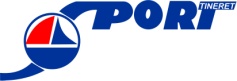 DIRECŢIA JUDEŢEANĂ PENTRU SPORT ŞI TINERET CONSTANŢA                                                                                                                                 Nr. 1994 din 26.05.2023ANUNT Direcţia Judeţeană pentru Sport şi Tineret Constanţa organizeaza concurs pentru ocuparea unei funcții contractual vacante în conformitate cu prevederile H.G. nr. 1336/ 28.10.2022, respectând prevederile OUG 34/2023, după cum urmează:Denumirea postului: Consilier I
Nivelul postului: funcție de execuție
Structura/Serviciu/Compartiment: Aparat propriu – Serviciul Achizitii Publice, Investitii, Patrimoniu, Administrativ Durata timpului de lucru: 8 ore pe zi; 40 de ore pe săptămână
Perioada: nedeterminatăCONDIŢIILE DE PARTICIPARE LA CONCURS:Conditii generale de participare la concurs sunt cele prevăzute la art. 15 din HG nr. 1336/2022 pentru aprobarea Regulamentului-cadru privind organizarea si dezvoltarea carierei personalului contractual din sectorul bugetar platit din fonduri publice. Astfel, poate participa la concursul mentionat anterior persoanele care indeplinesc urmatoarele conditii:a) are cetăţenia română sau cetăţenia unui alt stat membru al Uniunii Europene, a unui stat parte la Acordul privind Spaţiul Economic European (SEE) sau cetăţenia Confederaţiei Elveţiene;b) cunoaşte limba română, scris şi vorbit;c) are capacitate de muncă în conformitate cu prevederile Legii nr. 53/2003 - Codul muncii, republicată, cu modificările şi completările ulterioare;d) are o stare de sănătate corespunzătoare postului pentru care candidează, atestată pe baza adeverinţei medicale eliberate de medicul de familie sau de unităţile sanitare abilitate;e) îndeplineşte condiţiile de studii, de vechime în specialitate şi, după caz, alte condiţii specifice potrivit cerinţelor postului scos la concurs; f) nu a fost condamnată definitiv pentru săvârşirea unei infracţiuni contra securităţii naţionale, contra autorităţii, contra umanităţii, infracţiuni de corupţie sau de serviciu, infracţiuni de fals ori contra înfăptuirii justiţiei, infracţiuni săvârşite cu intenţie care ar face o persoană candidată la post incompatibilă cu exercitarea funcţiei contractuale pentru care candidează, cu excepţia situaţiei în care a intervenit reabilitarea; g) nu execută o pedeapsă complementară prin care i-a fost interzisă exercitarea dreptului de a ocupa funcţia, de a exercita profesia sau meseria ori de a desfăşura activitatea de care s-a folosit pentru săvârşirea infracţiunii sau faţă de aceasta nu s-a luat măsura de siguranţă a interzicerii ocupării unei funcţii sau a exercitării unei profesii; h) nu a comis infracţiunile prevăzute la art. 1 alin. (2) din Legea nr. 118/2019 privind Registrul naţional automatizat cu privire la persoanele care au comis infracţiuni sexuale, de exploatare a unor persoane sau asupra minorilor, precum şi pentru completarea Legii nr. 76/2008 privind organizarea şi funcţionarea Sistemului Naţional de Date Genetice Judiciare, cu modificările ulterioare, pentru domeniile prevăzute la art. 35 alin. (1) lit. h).Conditii specifice:Studii universitare de licenţă absolvite cu diplomă de licenţă sau echivalentă; Constituie avantaj domeniu de studiu: Educaţie fizică şi sport;Vechimea minimă în specialitatea studiilor: 7 aniConcursul se va desfăşura la sediul Direcţiei Judeţene pentru Sport şi Tineret Constanţa, str. Ion Bănescu, nr. 2., dupa cum urmeaza: Selecţia dosarelor de înscriere în data de 22.06.2023;Proba scrisă în data de 27.06.2023, orele10,00;Interviul în data de  03.07.2023, orele 10,00;	In vederea participarii la concurs, candidaţii vor depune dosarele de concurs în perioada 29.05.2023- 21.06.2023 inclusiv, luni – joi între orele 08,00 – 16,30 si vineri între orele 08,00 – 14,00 la sediul Direcţiei Judeţene pentru Sport şi Tineret Constanţa, str. Ion Bănescu, nr. 2, etaj 1 - Biroul Resurse Umane.Dosarul de inscriere la concurs:Pentru înscrierea la concurs candidaţii vor prezenta un dosar care va conţine următoarele documente:a) formular de înscriere la concurs, conform modelului prevăzut la anexa nr. 2 la Hotărârea Guvernului nr. 1.336/2022 pentru aprobarea Regulamentului-cadru privind organizarea şi dezvoltarea carierei personalului contractual din sectorul bugetar plătit din fonduri publice, cu modificările şi completările ulterioare; b) copia actului de identitate sau orice alt document care atestă identitatea, potrivit legii, aflate în termen de valabilitate;c) copia certificatului de căsătorie sau a altui document prin care s-a realizat schimbarea de nume, după caz;d) copiile documentelor care atestă nivelul studiilor şi ale altor acte care atestă efectuarea unor specializări, precum şi copiile documentelor care atestă îndeplinirea condiţiilor specifice ale postului solicitate de autoritatea sau instituţia publică;e) copia carnetului de muncă, a adeverinţei eliberate de angajator pentru perioada lucrată, care să ateste vechimea în muncă şi în specialitatea studiilor solicitate pentru ocuparea postului;f) certificat de cazier judiciar sau, după caz, extrasul de pe cazierul judiciar;g) adeverinţă medicală care să ateste starea de sănătate corespunzătoare, eliberată de către medicul de familie al candidatului sau de către unităţile sanitare abilitate cu cel mult 6 luni anterior derulării concursului;h) certificatul de integritate comportamentală din care să reiasă că nu s-au comis infracţiuni prevăzute la art. 1 alin. (2) din Legea nr. 118/2019 privind Registrul naţional automatizat cu privire la persoanele care au comis infracţiuni sexuale, de exploatare a unor persoane sau asupra minorilor, precum şi pentru completarea Legii nr. 76/2008 privind organizarea şi funcţionarea Sistemului Naţional de Date Genetice Judiciare, cu modificările ulterioare, pentru candidaţii înscrişi pentru posturile din cadrul sistemului de învăţământ, sănătate sau protecţie socială, precum şi orice entitate publică sau privată a cărei activitate presupune contactul direct cu copii, persoane în vârstă, persoane cu dizabilităţi sau alte categorii de persoane vulnerabile ori care presupune examinarea fizică sau evaluarea psihologică a unei persoane; i) curriculum vitae, model comun european.Adeverinţa care atestă starea de sănătate conţine, în clar, numărul, data, numele emitentului şi calitatea acestuia, în formatul standard stabilit prin ordin al ministrului sănătăţii.Copiile de pe actele prevăzute la alin. (1) lit. b) - e), precum şi copia certificatului de încadrare într-un grad de handicap prevăzut la alin. (3) se prezintă însoţite de documentele originale, care se certifică cu menţiunea "conform cu originalul" de către secretarul comisiei de concurs. 	Documentul prevăzut la alin. lit. f) poate fi înlocuit cu o declaraţie pe propria răspundere privind antecedentele penale. În acest caz, candidatul declarat admis la selecţia dosarelor şi care nu a solicitat expres la înscrierea la concurs preluarea informaţiilor privind antecedentele penale direct de la autoritatea sau instituţia publică competentă cu eliberarea certificatelor de cazier judiciar are obligaţia de a completa dosarul de concurs cu originalul documentului prevăzut la alin. (1) lit. f), anterior datei de susţinere a probei scrise şi/sau probei practice. Calendarul de desfăşurare a concursuluiBIBLIOGRAFIE/TEMATICAPentru ocuparea funcției contractuale vacante de ,,consilier I ”,Ordonanța Guvernului nr. 137/2000 privind prevenirea și sancționarea tuturor formelor de discriminare, republicată, cu modificările și completările ulterioare cu tematica Ordonanța Guvernului nr. 137/2000 privind prevenirea și sancționarea tuturor formelor de discriminare, republicată, cu modificările și completările ulterioare – integral;Legea nr. 202/2002 privind egalitatea de șanse și de tratament între femei și bărbați, republicată, cu modificările și completările ulterioare cu tematica Legea nr. 202/2002 privind egalitatea de șanse și de tratament între femei și bărbați, republicată, cu modificările și completările ulterioare – integralOUG nr. 57/2019 privind Codul administrativ, cu modificările și completările ulterioare: Titlul III Personalul contractual din autoritățile și instituțiile publice.Ordin M.F.P 1792/24.12.2002 pt. aprobarea Normelor metodologice privind angajarea, lichidarea, ordonanţarea si plata cheltuielilor instituţiilor publice si organizarea, evidenţa si raportarea angajamentelor bugetare si legale cu modificările şi completările ulterioare cu tematica Anexa 1 Norme metodologice privind angajarea, lichidarea, ordonanţarea şi plata cheltuielilor instituţiilor publice, precum şi organizarea, evidenţa şi raportarea angajamentelor bugetare şi legale;Legea educației fizice și sportului nr. 69/2000, cu modificările și completările ulterioare cu tematica - Organizarea educației fizice și sportului prevăzută de Legea educației fizice și sportului - Structurile administrației pentru sport prevăzute de Legea educației fizice și sportului - Structurile sportive prevăzute de Legea educației fizice și sportului - Finanțarea activității sportive prevăzută de Legea educației fizice și sportului - Baza materială pentru activitatea sportivă prevăzută de Legea educației fizice și sportului;Hotărâre de Guvern nr. 1447/2007 din 28 noiembrie 2007 privind aprobarea Normelor financiare pentru activitatea sportivă cu tematica Capitolul VI – integral;Legea nr. 4/2008 din 9 ianuarie 2008 privind prevenirea şi combaterea violenţei cu ocazia competiţiilor şi a jocurilor sportive cu tematica Capitolul II - Obligaţiile organizatorului de competiţii sau de jocuri sportive Capitolul III - Obligaţiile personalului de ordine şi siguranţă Capitolul IV - Obligaţiile spectatorilor;Legea nr.53 /2003 - Codul Muncii, republicat cu modificările și completările ulterioare cu tematica – contractul individual de munca;Atributiile postului:Colaborează cu autoritatile publice centrale si locale, parteneri institutionali, sociali si organizationali, in vederea indeplinirii obiectivelor in domeniul sportului;Elaboreaza planul actiunilor sportive proprii in vederea realizarii strategiei dezvoltării activităţii sportive în judeţul Constanţa;Informeaza si mentine relatia cu autoritatile publice locale in vederea obtinerii avizelor favorabile pentru desfasurarea in conditii optime activitatilor sportive de pe raza judetului Constanta ;Intocmeste raportarile specifice solicitate de MS, Institutia Prefectului sau conducerea institutiei ;Colaborează, îndrumă logistic şi controleaza activitatea structurilor sportive – asociaţii judeţene pe ramură de sport, cluburi sportive, asociaţii sportive ;Urmareste realizarea calendarului competiţional în cadrul celor două programe: promovarea sportului de performanţă şi sportul pentru toţi;Intocmeste săptămânal  graficul  desfăşurării antrenamentelor în bazele sportive administrate de D.J.S.T. Constanţa;Intocmeste săptămânal programul competiţiilor sportive şi a cantonamentelor loturilor naţionale pe teritoriul judeţului Constanţa;Informeaza si mentine relatia cu autoritatile publice locale in vederea obtinerii avizelor favorabile pentru desfasurarea in conditii optime activitatilor sportive de pe raza judetului Constanta ;Verifică şi se pronunţă asupra scopului şi obiectului de activitate prevăzute în dosarele structurilor sportive care doresc să-şi obţină Certificatul de Identitate Sportivă ;Intocmeste Certificate de Identitate Sportivă pentru structurile sportive din judet ;Intocmeste contractele pentru activitatea sportiva in unitatile de administrare ale bazelor sportive, conform comenzilor primite ;Participă, atunci când este delegat, la competiţii sportive sau în alte scopuri din afara judeţului ;Intocmeste raportul de activitate anuala al Compartimentului Sport, pentru ramurile sportive de care raspunde, si il preda conducatorului ierarhic superior pana la data de 20 decembrie a anului in curs ;Asigura executia bugetara in limita sa de competenta si responsabilitate prin intocmirea si avizarea documentelor privind angajarea, lichidarea si ordonantarea cheltuielilor din bugetul directiei pentru activitatea sportiva pe care o gestioneaza in cadrul compartimentului;Informatii suplimentare se pot obtine la numarul de telefon 0241/614012 int. 111.Persoana de contact – Secretar comisie – Inspector Resurse Umane – Musat Doinita                                                          Director executiv,                                                         REȘIT EMIRANNr. crt.ActivităţiData și ora1Publicarea anunțului 29.05.20232Depunerea dosarelor de participare la concurs la adresa: strada Ion Banescu, nr.2, ConstantaTermen-depunere dosare (15 zile lucrătoare de la afișare) 29.05.2023- 21.06.2023 (inclusiv)3Afişarea rezultatelor selecţiei dosarelor22.06.2023, ora 104Depunerea contestaţiilor privind rezultatele selecţiei dosarelor23.06.2023, ora 105Afişarea rezultatului soluţionării contestaţiilor26.06.2023, ora 106Susţinerea probei scrise27.06.2023, ora 107Afişarea rezultatelor probei scrise 28.06.2023, ora 108Depunerea contestaţiilor privind proba scrisă29.06.2023, ora 109Rezolvarea contestatiilor si afisarea rezultatelor30.06.2023, ora 1010Susţinerea interviului03.07.2023, ora 1011Afişarea rezultatelor probei interviu04.07.2023, ora 1012Depunerea contestaţiilor privind proba interviu05.07.2023, ora 1013Rezolvarea contestatiilor si afișarea rezultatelor la proba interviu06.07.2023, ora 1014Afișarea rezultatelor finale07.07.2023, ora 10